Comunicado de prensaMG lidera en febrero el mercado eléctrico generalista en EspañaEl MG4 es el coche eléctrico más vendido a los particulares en España en febrero, dentro de las marcas generalistas.Tres de cada diez personas que adquirieron en febrero un vehículo eléctrico de una marca generalista en España eligieron un modelo de MG, un resultado que dobla al de su más inmediato competidor. Solo hay dos marcas que vendan más de 200 coches eléctricos al mes en nuestro país a clientes particulares, y MG es una de ellas.  Madrid, 1 de marzo, 2023 – En solo 24 meses desde su reintroducción al mercado español, MG ya lidera el mercado eléctrico de clientes particulares en España, dentro de las marcas generalistas. MG arrancó el año 2023 sumando 186 unidades eléctricas vendidas en el canal particular y un 14% de cuota de mercado. En febrero ha superado esos resultados, con 279 coches vendidos y un 29,4% de cuota del mercado de eléctricos de marcas generalistas para particulares. Tres de cada diez personas que adquirieron un vehículo eléctrico de una marca generalista en el mes de febrero eligieron un modelo de MG. MG4 y el espíritu ‘Electric for everyone’El MG4 es el gran protagonista de este éxito, con 235 unidades vendidas a particulares en febrero. Este automóvil está rompiendo todos los récords y se ha convertido en el primer eléctrico premium accesible para todos. MG se ha propuesto democratizar la movilidad eléctrica y el MG4 es el mejor ejemplo de ello, con un precio de partida que arranca en 20.500 euros* y un diseño, calidad, equipamiento, seguridad avanzada y conectividad de segmentos superiores. El MG4 destaca por su moderno diseño y conserva la filosofía histórica de MG de diseñar coches innovadores para clientes con un espíritu joven. Con un carácter deportico, dispone de propulsión trasera, una respuesta rápida al pedal del acelerador, un tacto preciso del tren delantero, un reparto de pesos muy equilibrado y un bajo centro de gravedad, por la ubicación de su sistema de baterías en el centro de la plataforma MSP.Toda la gama MG4 ha obtenido la máxima puntuación de cinco estrellas en las pruebas de seguridad de Euro NCAP y equipa el completo paquete de sistemas de asistencia a la conducción MG Pilot. Además, es un modelo que transmite calidad en todos los sentidos, desde su elaborado diseño e ingeniería, a la precisión de su fabricación y la calidad de todos los materiales y componentes empleados. La imparable trayectoria de MGAdemás de ofrecer una completa gama de coches eléctricos (MG4, MG5, ZS EV y Marvel R) con una relación calidad-precio-equipamiento inigualable, MG está trabajando para que la movilidad eléctrica no sea un lujo. MG fue la primera marca que marca de automoción en nuestro país que anticipó el total de los descuentos del Plan Moves III para toda su gama de modelos, adelantando estas ayudas, de hasta 7.000 euros, a todos sus clientes que financien la compra del vehículo. También es la primera marca en España que ofrece un seguro a todo riesgo en toda su gama de modelos, sin coste**.Gracias a ello, MG sigue batiendo récords en España y construyendo una historia de éxito inédita en nuestro mercado. Los más de 8.000 coches de la marca circulando por las carreteras españolas, demuestran el éxito de una propuesta (‘Electric for everyone’ y ‘Premium for everyone’) que ha calado profundamente en el público español. Los aspectos más valorados por sus clientes son el atractivo de la marca, su red comercial y la moderna gama de productos, dentro de la cual incluye cinco modelos electrificados.*Incluye Plan Moves 3 con achatarramiento** Asociado a un programa de financiación. Póliza con franquicia de 300 euros.Sobre MG“La trayectoria de MG está hecha de creatividad y saber hacer; de tradición y tecnología de vanguardia; de obsesión por la innovación y pasión por el automóvil. Por eso la nuestra es una historia de casi 100 años creando éxitos: coches icónicos, deportivos, emocionantes, divertidos de conducir y con una excelente relación calidad precio para hacer accesible el placer de conducirlos.  Hoy nos reinventamos de nuevo, conservando nuestra personalidad y carácter de siempre. Nuestro corazón se vuelve eléctrico para acercar la nueva movilidad a todos los públicos: eléctrica, sostenible, segura”, asegura Pedro García, Vicepresidente de MG para España y Portugal.  Con una historia que se remonta a 1924, MG es una marca británica icónica, famosa por fabricar coches deportivos, emocionantes, divertidos de conducir y con una buena relación calidad-precio. Desde el original MG 14/28 Super Sports, diseñado por el legendario Cecil Kimber, hasta el MG ZS EV totalmente eléctrico de hoy en día, MG siempre ha sido innovadora. MG es una marca moderna, inteligente y electrificada, que tiene el objetivo de convertirse en la nueva referencia de la movilidad eléctrica y de hacerla accesible para todos los públicos. Diseñados en el estudio de diseño avanzado de Marylebone, Londres, y fabricados en plantas de última generación, los MG actuales son prácticos y seguros, y vienen repletos de tecnología y preparados para la vida moderna. José Antonio Galve GallurtPRODUCT MANAGER & PR MG Spain & Portugal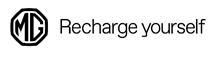 